第４回 日本健康・スポーツ教育学会　学術大会　参加申込書平成30年2月18日開催の第４回日本健康・スポーツ教育学会学術大会に参加を希望する方は、以下の必要事項をご記入ください。参加申込書※は必須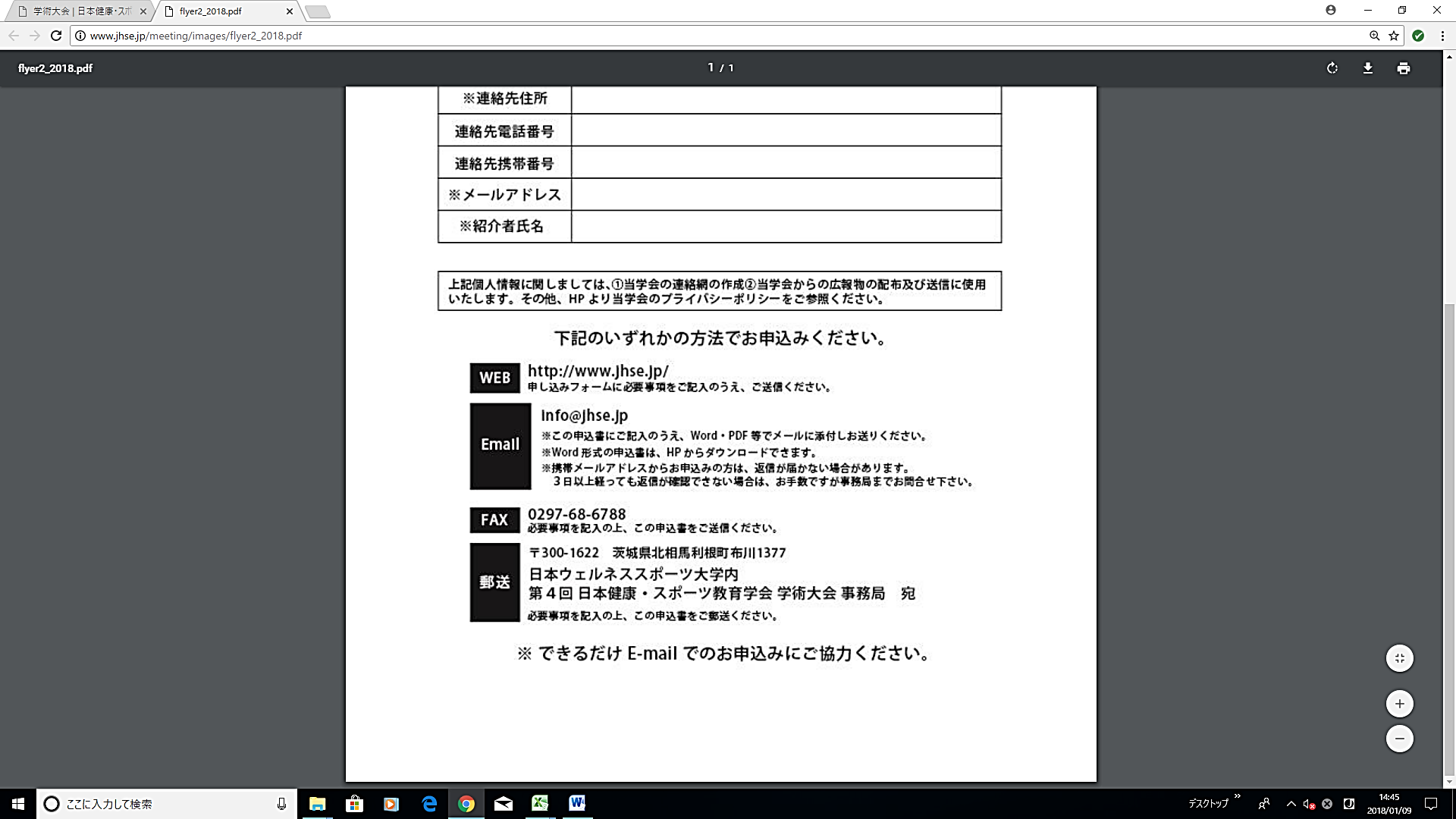 　※フリガナ　※氏　　　名　※所　　　属　※連絡先住所連絡先電話番号連絡先携帯番号※メールアドレス　※紹介者氏名上記個人情報に関しましては、①当学会の連絡網の作成、②当学会からの広報物の配布及び送信以外には使用致しません。その他、HPより当学会のプライバシーポリシーをご参照ください。